Решение № 110 от 24 ноября 2015 г. О ходе выполнения решений Совета депутатов муниципального округа Головинский по реализации отдельных полномочий города Москвы в 2015 году в части проведения работ по благоустройству дворовых территорий Головинского район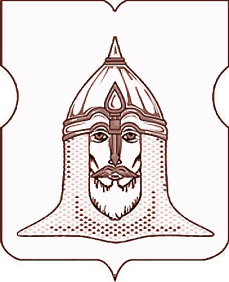 СОВЕТ ДЕПУТАТОВМУНИЦИПАЛЬНОГО ОКРУГА ГОЛОВИНСКИЙРЕШЕНИЕ 24.11.2015года  № 110О ходе выполнения решений Совета депутатов муниципального округа Головинский по реализации отдельных полномочий города Москвы в 2015 году в части проведения работ по благоустройству дворовых территорий Головинского районаВ соответствии с пунктом 2 части 2 и пунктом 2 части 3 статьи 1 Закона города Москвы от 11 июля 2012 года № 39 «О наделении органов местного самоуправления муниципальных округов в городе Москве отдельными полномочиями города Москвы», в целях осуществления контроля за ходом выполнения решений Совета депутатов муниципального округа Головинский по реализации отдельных полномочий города Москвы в 2015 году в части проведения работ по благоустройству дворовых территорий Головинского районаСоветом депутатов принято решение: 1.             Информацию о ходе выполнения решений Совета депутатов муниципального округа Головинский по реализации отдельных полномочий города Москвы в 2015 году в части проведения работ по благоустройству дворовых территорий Головинского района принять к сведению.
2.             Государственному заказчику обратить особое внимание на недобросовестное выполнение государственного контракта в части нарушения установленных сроков выполнения работ по благоустройству части территории Головинского района Обществом с ограниченной ответственностью «АВАРИЙКА-С». Считать такое отношение Общества с ограниченной ответственностью «АВАРИЙКА-С» к выполнению работ по благоустройству территории Головинского района недопустимым.
3.             Комиссии по благоустройству, реконструкции, землепользованию и охране окружающей среды (председатель – депутат Борисова Е.Г.)взять на контроль проведение работ Государственным бюджетным учреждением «Жилищник Головинского района» по завершению благоустройства вокруг детских площадок в части ремонта газонов и устройства клумбы в срок до 30 апреля 2016 года, по адресам: ул. Флотская, д. 29, корп. 1, 2, 3, д. 31, д. 33, ул. Зеленоградская, д. 7, ул. Онежская, д. 38, корп. 2.
4.             Предложить управе Головинского района города Москвы совместно с органами местного самоуправления муниципального округа Головинский разработать перспективный план социально-экономического развития района на 2016 – 2017 годы в части благоустройства для дальнейшего рассмотрения на заседании Совета депутатов муниципального округа Головинский. ё      
5.             Депутатам Совета депутатов муниципального округа Головинский участвующих в работе комиссий, осуществляющих открытие и приемку выполненных работ в рамках решений Совета депутатов муниципального округа Головинский в части благоустройства:¾           усилить контроль за сроками и качеством выполненных работ;¾           обращать особое внимание на наличие подписей жителей (представителей инициативных групп, представителей советов домов), указанных в актах открытия и актах приемки выполненных работ.
6.             Администрации муниципального округа Головинский:6.1. Направить настоящее решение в:-           Департамент территориальных органов исполнительной власти города Москвы;-           префектуру Северного административного округа города Москвы;-           управу Головинского района города Москвы;6.2. Опубликовать настоящее решение в бюллетене «Московский муниципальный вестник» и разместить на официальном сайте органов местного самоуправления муниципального округа Головинский www.nashe-golovino.ru.
7.             Настоящее решение вступает в силу со дня его принятия.
8.             Контроль исполнения настоящего решения возложить на главу муниципального округа Головинский Архипцову Н.В. и председателя комиссии по благоустройству, реконструкции, землепользованию и охране окружающей среды - депутата Борисову Е.Г.Главамуниципального округа Головинский                                                      Н.В. Архипцова